УТВЕРЖДАЮ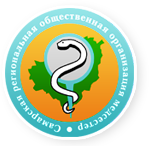 Президент СРООМС___________Косарева Н.Н.«    «__________20  г
Отчет работы специализированной  секцииСамарской региональной общественной организациимедицинских сестер«Акушерское дело» за 2016 годПредседатель специализированной секции акушерок СРООМС                                              С.М.Кашкарева№п/пМероприятияСрокисполненияОтветственный Выполнено дата, место проведения, название печатного издания.Организационные мероприятия, повышение квалификацииОрганизационные мероприятия, повышение квалификацииОрганизационные мероприятия, повышение квалификацииОрганизационные мероприятия, повышение квалификацииОрганизационные мероприятия, повышение квалификации1Участие в заседание Правления СРООМСПо плану СРООМСВыполнено2Конференция, посвященная Международному Дню акушерки. «Акушерки за лучшее будующее»Май 2016г.Кашкарева С.М.Выполнено. 26.05.2016г.ул.Ташкентская 1599 блокКонференц - зал3Мастер – класс совместно с ГБОУ ДПО «СОЦПК».«Современные проблемы в акушерстве и перинатологии»Ноябрь 2016г.Кашкарева С.М.Выполнено. 29.11.2016гул.Ташкентская 157Конференц – зал АК4Участие  в работе аттестационной  комиссии по присвоению квалификационных категорий акушеркам.По плану ГБОУ ДПО «СОЦПК».Кашкарева С.М.Выполненоул.Ташкентская 159ГБОУ ДПО «СОЦПК».5Участие в государственных экзаменах акушерок медицинского колледжа им.Н.ЛяпинойПо плану мед.колледжа.Кашкарева С.М.Выполненоул.Полевая 806Оказание методической помощи студентам выпускникам по специальности «Акушерское дело» медицинского колледжа им.Н.Ляпиной при подготовке дипломных работ.По плану мед.колледжа.Кашкарева С.М.Выполненоул.Полевая 807Участие в школе по управлению и организации сестринского дела.1 раз в квартал.Кашкарева С.М.Выполненоул.Ташкентская 159 9 блокКонференц - залИздательская деятельность, участие в конкурсах Издательская деятельность, участие в конкурсах Издательская деятельность, участие в конкурсах Издательская деятельность, участие в конкурсах Издательская деятельность, участие в конкурсах 1Участие в конкурсе  научно-практических работ ГБОУ ДПО «СОЦПК» на тему «Инновационные технологии в практике специалистов со средним медицинским образованием2с 01.03.16г. по 31.10.2016г.Кашкарева С.М.Выполнено2Участие во Всероссийском конкурсе «Лучший специалист со средним медицинским и фармацевтическим образованием»До 30.12.2016г.Кашкарева С.М.Выполнено3Участие в региональном конкурсе «Профессионал года»До 15.03.2017г.Кашкарева С.М.Выполнено Информационная деятельностьИнформационная деятельностьИнформационная деятельностьИнформационная деятельностьИнформационная деятельность1Предоставление информации, поздравления на сайт СРООМСПо мере необходимостиКашкарева С.М.Выполнено Участие в мероприятиях СМПОУчастие в мероприятиях СМПОУчастие в мероприятиях СМПОУчастие в мероприятиях СМПОУчастие в мероприятиях СМПО1 Участие в конференции на тему «Профилактика внутрибольничных инфекций в лечебно-профилактических учреждениях» От секции «Акушерское дело» были  следующие доклады:1.«Чистые руки сохраняют здоровье и спасут жизнь»2. «Новый подход организации уборки и дезинфекции поверхностей в ЛПУ»3. «Роль акушерки в профилактике ВБИ в родильном отделении центральной районной больницы»20.10.2016г.Кашкарева  С.М.20.10.2016г.